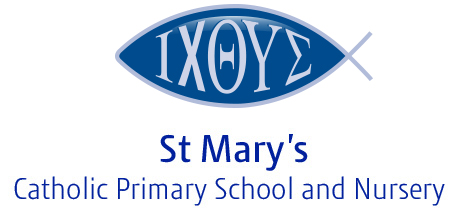 Spring Term 2019 – first halfWelcome back and a very Happy New Year to all!  This term we will be exploring Toys, using the story “Kipper’s Toy Box”.  We will be talking about toys that children were given for Christmas, drawing toys, setting up a toy shop role play and acting out the story.  Children will be invited to bring one of their favourite Christmas present toys to nursery to talk to the group about – each child will have a specific day, so we can give each child the time needed.  Following Kipper’s Toy Box, our theme will be Chinese New Year – welcoming in the Year of the Pig!  We will also try to fit in cultural events such as New Year and Valentine’s Day.  As always, we will be busy!  We will also be welcoming 8 new children and their families to St. Mary’s!This half term we will be learning:Please see our planning board for more detailed information about how we address the Early Years Foundation Stage (EYFS) Curriculum.Important Dates Personal, Social & Emotional DevelopmentTo select and use activities and resources with help.To welcome and value praise for what we have done.To enjoy responsibility for carrying out small tasks.To develop confidence to talk to others when playing, communicate freely about home and community.To show understanding and cooperate within some boundaries and routines.To be aware of feelings and know that actions and words can hurt others feelings.Communication & LanguageTo listen to others one to one or in small groups, when the conversation interests us.To join in with repeated refrains and anticipates key events and phrases in rhymes and stories.To understand use of objects (eg What do we use to cut things?)To show understanding of prepositions such as “under”, “on top”, “behind”.To use simple sentences when speaking and retell a simple past event.To begin to understand “how” and “why” questions.To follow simple instructionsPhysical DevelopmentTo climb confidently and pull ourselves up on nursery climbing equipment.To kick a large ball.To begin to use a tripod grip to hold writing tools and draw simple shapes such as circles and lines.To show preference for dominant hand and hold a pencil near the point.To dress with help – pulling up zip, when fastened at the bottom etc.To move freely with pleasure and confidence.To use one-handed tools and equipmentLiteracyTo begin to be aware of the way stories are structured.To listen to stories with increasing attention and recall, describe main story setting, events and principal characters.To suggest how a story might end.To enjoy rhyming and rhythmic activities and show awareness of rhyme and alliteration.To sometimes gives meaning to marks as we draw and paint.To ascribe meanings to marks that we see in different places.MathsTo use number names and number language spontaneously.To use number names accurately in play.To recite numbers in order to 10.To know that numbers identify how many objects are in a set.To show curiosity about numbers by offering comments or asking questions.To show an interest in shape and space by playing with shapes and making arrangement=s.To show awareness of similarities of shapes in the environment.To use positional language.Understanding the WorldTo show interest in the lives of people who are familiar to us.To recognise and describe special times or events for family or friends.To know how to operate simple equipment eg. CD player, Ipad, remote control.Comment and ask questions about aspects of our familiar world – where we live and the natural world. Talk about why things happen and how things work.Expressive Arts and DesignTo join in with dancing and ring games.To sing a few familiar songsTo explore and learn how sounds can be changed and make up simple rhythms.To explore colour and how colours can be changedTo use various construction materials.To develop preferences for forms of expression.To engage in imaginative role play based on own first-hand experiences.Use available resources to create props to support role-play.Week beginningBook/ThemeDates to rememberJanuary 7thNew YearStory: Kipper’s ToyboxWelly Wednesdays (weather permitting)January 14thNew YearStory: Kipper’s ToyboxWelly Wednesdays (weather permitting)January 21stNew YearStory: Kipper’s ToyboxWelly Wednesdays (weather permitting)February 4th Chinese New Year – Information book/videoValentine’s DayWelly Wednesdays (weather permitting)Thursday 14th February – Valentine’s Day – last day before half term.INSET – Friday 15th February- NO NURSERY or SCHOOL.February 11thChinese New Year – Information book/videoValentine’s DayWelly Wednesdays (weather permitting)Thursday 14th February – Valentine’s Day – last day before half term.INSET – Friday 15th February- NO NURSERY or SCHOOL.